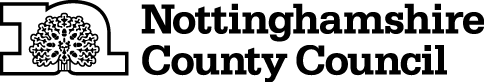 TEMPORARY CLOSURE OF FOOTPATHTHE NOTTINGHAMSHIRE COUNTY COUNCIL (BARNBY IN THE WILLOWS FOOTPATH NO.8) (TEMPORARY PROHIBITION) CONTINUATION NO.2 ORDER 2023NOTICE IS HEREBY GIVEN that the Secretary of State Transport in pursuance of the powers conferred by Sections 14 and 15 of the Road Traffic Regulation Act 1984 approves of The Nottinghamshire County Council (Barnby in the Willows Footpath No.8) (Temporary Prohibition Notice 2023 (which came into force on 30th March 2023 and was continued in force by a 2nd 21 Day Notice which came into force on 20th April 2023,  and was then continued in force by a Continuation Order which remains in force until 29th September 2023 inclusive) being extended and continuing in force until 29th September 2024 or until completion of the relevant works, whichever is the sooner.The Order has the following effect:-No person shall: -  proceed on foot,in the following length of Footpath at Barnby in the Willows in the District of Newark and Sherwood: -Barnby in the Willows Footpath No.8 from where it crosses the drain at grid reference SK 8641 5499 to the County Boundary at grid reference SK 8643 5510.AND NOTICE IS HEREBY FURTHER GIVEN that during the period of restriction there is no alternative route available. If the works are not completed within the above period the Order may be extended for a longer period with the further approval of the Secretary of State for Transport.The prohibition is required to enable works to be carried out to replace the damaged bridge and in respect of the likelihood of danger to the public and damage to the footpath.THIS NOTICE DATED THIS 28TH DAY OF SEPTEMBER 2023Corporate Director of PlaceNottinghamshire County CouncilCounty HallNG2 7QPFor more information contact the Rights of Way office on (0115) 977 5680